ОТЧЕТпо выполненным мероприятиям по противодействию коррупции
ГБУЗ г. Москвы ГП № 170 ДЗМ за 1 квартал 2023 год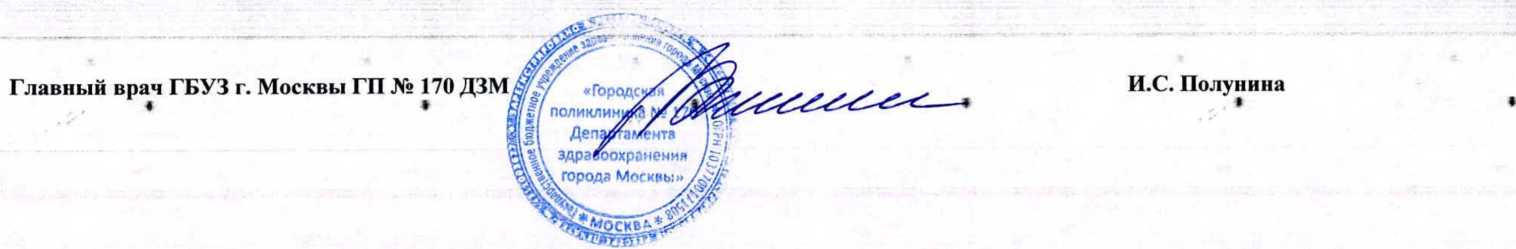 №п/пНаименование мероприятийОтветственныелицаВыполнение1.Осуществление координации деятельности структурных подразделений ГБУЗ г. Москвы ГП №Заместитель главного врача по медицинской частиИсполняется постоянно170 ДЗМ по противодействию коррупцииЗаместитель главного врача по медицинской части2.Проведение совещаний с руководителями структурных подразделений ГБУЗ г. Москвы ГП № 170 ДЗМ по профилактике коррупционных и иных правонарушений, в ходе которыхЗаместитель главного врача поИсполняется ежеквартально.Обеспечение доведения до работников Учреждения информации при заключении трудовых договоров, а также периодическое информирование при проведении общих собраний работников и совещаний с руководителями структурных подразделений. Фактов коррупционного поведения работников Учреждения не установленорассматриваются вопросы организации исполнения Федерального закона «О противодействии коррупции», соответствующих указов Президента Российской Федерациимедицинскойчасти•» , • •3.Повышение прозрачности оказания услуг посредством доведения до граждан информации о перечне и содержании медицинских услуг оказываемых на бесплатной и платной основезаместитель главного врача по медицинской части, начальник плановоэкономического отдела, юрисконсультИсполняется постоянно4.Размещение информации о деятельности ГБУЗ г. Москвы ГП № 170 ДЗМ в сети «Интернет»юрисконсультИсполняется ежемесячно5.Контроль организации предоставленияначальникИсполняется постояннои качества платных медицинских услуг населению, а также правильности взимания платы с населенияплановоэкономическогоотдела6.Совершенствование работы по рассмотрению обращений граждан путем неукоснительного соблюдения требований законодательства, включая мониторинг заявлений и обращений граждан на предмет наличия в них информации о фактах коррупции со стороны медицинских работниковзаместитель главного врача по медицинской части,юрисконсультИсполняется постоянно7.Инструктаж врачей о порядке выдачи листков нетрудоспособности и исключение коррупционных действий со стороны медицинских работниковзаместитель главного врача по КЭРИсполняется ежеквартально (вновь поступивших врачей на работу - по мере выхода на работу)8.Контроль за ведением медицинских карт стационарных амбулаторных больных на предмет обоснованности выдачи листков нетрудоспособностизаместитель главного врача по КЭРИсполняется постоянноКонтроль за работой врачебных комиссии ГБУЗ г. Москвы ГП № 170 ДЗМ по экспертизе временной нетрудоспособности9.Контроль за работой врачебных комиссии ГБУЗ г. Москвы ГП № 170 ДЗМ по экспертизе временной нетрудоспособностизаместитель главного врача по КЭР* , . • *10.Контроль за качеством оказания медицинской помощи населению в ГБУЗ г. Москвы ГП № 170 ДЗМзаместитель главного врача по медицинской части,заместитель главного врача по ОМРИсполняется постоянно11.Контроль за учетом, хранением, выдачей бланков листков нетрудоспособности в соответствии с действующим законодательствомглавнаямедицинскаясестра,заместительглавного врача поКЭРИсполняется постоянно12.Экспертиза проектов приказа, других документов издаваемых в ГБУЗ г.заместитель главного врача поИсполняется постоянноМосквы ГП № 170 ДЗМ с целью выявления в них положений, способствующих созданию условий для проявления коррупциимедицинской части, начальник плановоэкономического отдела,начальник отделакадров,юрисконсульт13.Контроль за осуществлением закупок для нужд ГБУЗ г. Москвы ГП № 170 ДЗМНачальникплановоэкономическогоотделаИсполняется постоянноРазмещение заказов для нужд Учреждения проводится в строгом соответствии с требованиями Федерального закона от 05.04.2013 г. № 44-ФЗ «О контрактной системе в сфере закупок товаров, работ, услуг для обеспечения государственных и муниципальных нужд». Проведенными проверками фактов нарушения законодательства в рассматриваемой области не выявлено.Обеспечение проверки и контроля за соответствием аукционной документации и документации о проведении запроса котировок при каждом размещении заказа для нужд Учреждения.Обеспечение анализа эффективности бюджетных расходов при размещении заказов.Проведение бесед с работниками ГБУЗ г. Москвы ГП № 170 ДЗМ о запрете злоупотребления должностными полномочиями, либо иного незаконного* использования работниками своего должностного положения вопреки законным интересам общества и государства в целях получения выгоды в виде денег, ценностей, иного имущества или услуг имущественного характера, иных имущественных прав для себе или для членов своей семьиИсполняется ежеквартально* * ,, *14.Проведение бесед с работниками ГБУЗ г. Москвы ГП № 170 ДЗМ о запрете злоупотребления должностными полномочиями, либо иного незаконного* использования работниками своего должностного положения вопреки законным интересам общества и государства в целях получения выгоды в виде денег, ценностей, иного имущества или услуг имущественного характера, иных имущественных прав для себе или для членов своей семьируководителиструктурныхподразделенийИсполняется ежеквартально* * ,, *15.Обеспечение соблюдения работниками норм этики и деонтологии при исполнении ими трудовых обязанностейглавный врач,заместителиглавного врачавсех направлений,руководителиструктурнымиподразделениямиИсполняется постоянноГБУЗ г. Москвы ГП № 170 ДЗМ16.Создание условий для уведомления работниками об обращении к ним, в целях склонения к коррупционным правонарушениямглавный врач, заместители главного врача всех направлений, руководители структурными подразделениями ГБУЗ г. Москвы ГП № 170 ДЗМИсполняется постоянноНачальник отделаИсполняется постоянно17.Совершенствование работы по подбору и комплектованию кадровкадров,руководителиструктурныхподразделений